                 ПРОЕКТ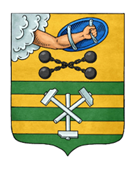 ПЕТРОЗАВОДСКИЙ ГОРОДСКОЙ СОВЕТ_____ сессия _____ созываРЕШЕНИЕот _________ № _________О внесении  изменений в Правила землепользования изастройки города Петрозаводска в границахтерритории Петрозаводского городского округаВ соответствии со статьями 31, 32, 33 Градостроительного кодекса Российской Федерации, учитывая протокол публичных слушаний от 17.05.2019  и заключение о результатах публичных слушаний от 17.05.2019, Петрозаводский городской СоветРЕШИЛ:Внести следующие изменения в  Правила землепользования и  застройки города Петрозаводска в границах территории Петрозаводского городского округа, утвержденные  Решением  Петрозаводского  городского Совета от 11.03.2010 № 26/38-771 «Об утверждении Правил землепользования и застройки города Петрозаводска в границах территории Петрозаводского городского округа»  (далее – Правила):1. В статье 36 Правил:1.1. В столбце «Основные виды разрешенного использования» таблицы слова «- гостиницы до 4-х этажей [03]» заменить словами «- гостиницы», слова «- 2-4-х этажные общежития» заменить словами «- общежития».1.2. Абзац пятый пункта 4 изложить в следующей редакции:«- для основных и условно разрешенных видов использования, кроме  указанных в пункте 4 настоящей статьи, принимается в соответствии с проектными решениями, обеспечивающими соблюдение законодательства в части строительных, экологических, санитарно-гигиенических, противопожарных и иных правил и нормативов;».1.3. Дополнить пункт 4 абзацем следующего содержания:«- гостиницы, общежития – 4 этажа.».2. В статье 37 Правил:2.1. В столбце «Основные виды разрешенного использования» таблицы слова «- 2-4-х этажные общежития, гостиницы;» заменить словами «- гостиницы; - общежития;».2.2. Абзац пятый пункта 4 изложить в следующей редакции:«- для основных и условно разрешенных видов использования, кроме  указанных в пункте 4 настоящей статьи, принимается в соответствии с проектными решениями, обеспечивающими соблюдение законодательства в части строительных, экологических, санитарно-гигиенических, противопожарных и иных правил и нормативов;».2.3. Дополнить пункт 4 абзацем следующего содержания:«- гостиницы, общежития – 4 этажа.».Проект решения подготовлен комитетом градостроительства и землепользования Администрации Петрозаводского городского округаПОЯСНИТЕЛЬНАЯ ЗАПИСКАк проекту Решения  Петрозаводского городского Совета«О внесении изменения в Правила землепользования и застройки города Петрозаводска в границах территории Петрозаводского городского округа»В соответствии со статьей 33 Градостроительного кодекса РФ и Положением о порядке деятельности комиссии по подготовке проекта Правил землепользования и застройки города Петрозаводска в границах территории Петрозаводского городского округа (далее – комиссия), утвержденным   постановлением   Главы  Петрозаводского  городского  округа  от  08.10.2008 № 2613 «О подготовке Правил землепользования и застройки города Петрозаводска в границах территории Петрозаводского городского округа», заинтересованные лица обращаются в комиссию с предложениями о внесении изменений в Правила землепользования и застройки города Петрозаводска в границах территории Петрозаводского городского округа, утвержденные Решением Петрозаводского городского Совета от 11.03.2010 № 26/38-771 (далее - Правила). На заседании комиссии от 29.01.2019 было рассмотрено предложение Администрации Петрозаводского городского округа о внесении изменений в ст. 36, 37 Правил в части исключения из формулировок основных видов разрешенного использования указанных территориальных зон сведений о предельных параметрах разрешенного строительства по этажности и включения их  в текстовую часть данных статей Правил.Данные изменения в Правила предлагается внести в целях приведения в  соответствие с требованиями Градостроительного кодекса РФ. С учетом вышеизложенного комиссия согласилась с доводами заявителя и подготовила  заключение, в котором содержатся рекомендации о внесении изменения в Правила в соответствии с поступившим предложением. Главой Петрозаводского городского округа, согласно части 5 статьи 33 Градостроительного кодекса РФ, с учетом рекомендаций, содержащихся в заключении комиссии, принято решение о подготовке проекта решения  Петрозаводского городского Совета о внесении изменения  в  Правила  для  рассмотрения на  публичных  слушаниях.  По итогам рассмотрения проекта решения Петрозаводского городского Совета о внесении изменения в Правила на публичных слушаниях 17.05.2019 принято рекомендательное решение: «Одобрить внесение изменений в статьи 36, 37 Правил».Результаты голосования: «за» -18 человек, «против» - нет, «воздержалось» -6.После завершения публичных слушаний комиссия  с учетом результатов публичных слушаний обеспечила подготовку проекта решения Петрозаводского городского Совета о внесении  изменения в Правила  и представила указанный  проект  Главе  Петрозаводского городского округа. Глава Петрозаводского городского округа приняла решение о направлении проекта решения  Петрозаводского городского Совета о внесении изменения  в  Правила в Петрозаводский городской Совет  для утверждения. Председатель Петрозаводского городского Совета                           Г.П. Боднарчук                                                         Глава Петрозаводского  городского округа                   И.Ю. Мирошник Заместитель  главы Администрации Петрозаводского городского округа - председатель  комитета  градостроительства и землепользования                             Е.И. Перов